Same initial form for enquiry or waiting list, please indicate by ticking which is applicable. 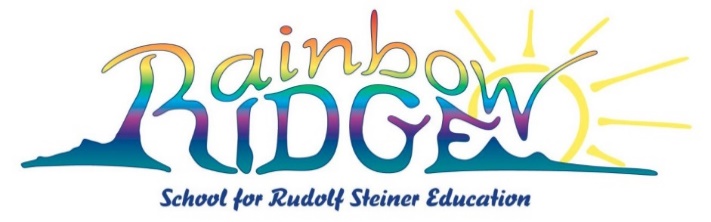 Name:						Relationship to student:                                 Date:Contact Phone:						email:Postal Address:Other Parent/Carer/Guardian:Child 1:							   M/F/O	DOB:			Age:Current Class:		School:				Class requested:		Year/Term:Child 2:							M/F/Other	DOB:			Age:Current Class:		School:				       Class requested:		Year/Term:Child 3:							M/F/Other	DOB:			Age:Current Class:		School:				        Class requested:		Year/Term:Any knowledge or previous experience of Steiner Education?Have you visited our School/ webpage?Enrolment Process: If there is a place for your child after initially contacting us, you will be asked to fill in the ‘Enrolment Student Information’ form and return to the School Office. You will be contacted to come in for an interview(s) with relevant teacher/s. A visit to the School and/or a “trial day” might be offered. Following the interview your application will be considered by the College of Teachers and the Principal. You will be informed of the decision within a fortnight. Comments:Send form to admin@rainbowridge.nsw.edu.au or post 279 Lillian Rock Rd, Lillian Rock, NSW, 2480